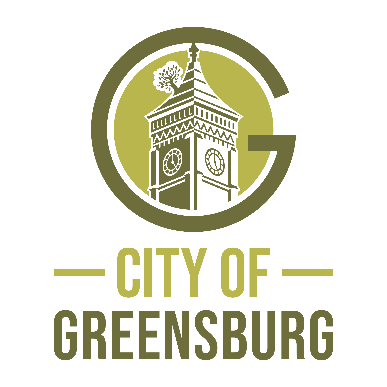 Shared Cost Sidewalk and Curb (SCSC) Program
The City of Greensburg Shared Cost Sidewalk and Curb (SCSC) Program is designed to encourage the reconstruction of residential sidewalks and curbs.  Property Owner must be the one to apply for the program.  Not for profit organizations also qualify.  The City of Greensburg will reimburse $4 per square foot of sidewalk and $25 per linear foot of curb.  The Applicant pays the rest.  The applicant will be responsible for the demolition and disposal cost as with all other costs.  The application window is open from January 1st through September 1st.  The number of SCSC Program requests approved will be limited by annual funding and will be awarded on a first come first served basis.  Funding is subject to approval by the Board of Works and they may review or make changes to the program during the time frame outside of the application period. Follow these steps to participate in the SCSC Program:Complete the application.  Submit the application by email to the city engineer at the engineer’s email available at www.greensburg.in.gov. or by U.S. mail to the City Engineer, 314 W. Washington St., Greensburg, IN 47240.An Engineering staff member will review the application and visit the site to inspect and measure the sidewalk and/or curb. The city will be responsible for any curb ramps at intersections or elsewhere required by the city and any alley approach work required by the City. The applicant will receive a letter from the city via email or U.S. Mail.  The approximate amount, as well as other important information, will be included in the letter.  The actual amount of reimbursement will be determined at the conclusion of all construction activities.  Please read this participation letter thoroughly. Review and comply with the SCSC Program Standard Specifications. Applicant may hire a qualified contractor or perform the work themselves if the SCSC Program Standard Specifications are met.Applicant is responsible for any necessary tree removal.  Trees and their stumps shall be removed where existing sidewalk or surrounding ground is heaved from tree growth, as directed by the City Engineer. An approved Street Cut Permit is required prior to the start of any work.Prior to placing concrete, all formwork must be inspected and approved by the City Engineer for compliance with City standards and accessibility. The city will not reimburse the Applicant if the SCSC Program Standard Specifications are not met. To schedule an inspection with an Engineering staff member, please email the city engineer or call 812-222-0261.  One (1) full business day notice is required. After the work is completed to the Applicant’s satisfaction and has been inspected and approved by an Engineering staff member, the Applicant must pay all contractors and suppliers.  The City will not pay contractors or suppliers directly. To receive reimbursement for a completed project, all receipts must be turned in by November 15th.Upon completion and submission of required documents, the City will issue a check to the Applicant.  Please allow up to 5 weeks for receipt of payment. Shared Cost Sidewalk and Curb (SCSC) Program
Standard Specifications1.  	Protection of Site
	Each site must be protected by the use of signs, barricades, lights, or yellow caution 
	tape to ensure the safety of vehicles and pedestrians in conformance to the guidance of 
	the then current Indiana Manual on Uniform Traffic Control devices.  The applicant is
	responsible for installing and maintaining such protective devices.  If the curb/sidewalk 
	construction will require lane restrictions or closure, the above required protection
	shall include provisions for appropriate warning devices. The Maintenance of Traffic
	Plan must be submitted online at a minimum one week prior to the closure. 
2.	Construction Stake Out	The new curb/sidewalk should be installed at or very near the existing location.  If the
	curb/sidewalk must be relocated, the City Engineer’s Office shall be notified at least one 
	week in advance of the need for any construction layout.  When it is necessary for any 
	property lines to be located it will be the responsibility of the applicant to establish 
	such property lines through the use of a Registered Land Surveyor, licensed in the State 
	of Indiana. 
3.	Utility Location
	Indiana law requires that prior to making any excavation, the property owner or 
	contractor is responsible to ensure that all utilities are located and maintained.  To
	request utility location, call 811 or online at Indiana811.org.  Any damage to utilities 
	shall be promptly reported and repaired and shall meet all standards of the utility 
	involved.  Any fees or charges shall be the owner’s sole expense.  
4.	Materials	All concrete shall be “Class A Concrete” as defined in INDOT Standard Specifications.
	All sidewalks shall be a minimum of four inches (4”) thick, except at driveways and alleys
	where they shall be a minimum of six inches (6”) thick.  All sidewalks shall be placed on a 
	minimum of 3” compacted #53 stone.  All sidewalks shall include fiber mesh 
	reinforcement or wire mesh reinforcement.
All curbs shall match existing. Curb shall be placed on 6” of compacted #53 stone.  Curbs shall be constructed to the dimensions of the curb options in the INDOT Standard Drawings E605-CCCG-01 or rolled curb only as found on E605-CCSG-01.  The width of gutter may be modified with the approval of the City Engineer.
		Expansion joint material shall be installed at all locations where new concrete meets 
		existing and every 50’ or at each property line whichever is a shorter distance.  5.	Concrete Finishing
	All sidewalks shall receive a broom finish.  The finished concrete shall also be sealed
	with a concrete curing compound such as “Sonosil” or an approved equal applied
	in accordance with the manufacturer’s recommendations.  The concrete shall be 
	protected during curing to prevent damage from vandalism, negligence, or weather.  
	Contraction joints may be tooled or sawed.  Tooled joints shall be formed with a tool
	producing a minimum depth of one and one-half (1 ½) inch.  All sawed joints shall be 
	saw-cut within 24 hours of pouring concrete.  Joint spacing for sidewalk shall not exceed
	the width of the sidewalk but in no instance shall be greater than six (6) feet and for 
	curb shall not exceed ten (10) feet.  Joint depth shall be a minimum of one and one-half
	(1 ½) inches. 
6.	Additional Work
	Applicants may replace other concrete on their property at the same time as the 
	curb/sidewalk.  The city will participate only in the curb/sidewalk that is in the city 
	Right-of-Way and parallel to the City Right-of-Way.  The invoice for the work must 
	clearly show charges for sidewalk/curb work versus the additional work.  The city will
	not participate in driveway approaches and driveway curbing. 
7.	Backfill, Seed & Mulch
	All areas, which are disturbed, shall be backfilled, leveled to a grade no steeper that six
	horizontal to one vertical, seeded and mulched within 48 hours of the sidewalk being 
	poured. 
8.	Tree Protection
	All trees adjacent to the proposed curb/sidewalk replacement areas must be surveyed 
	and all trees that require removing shall be removed and disposed of at the expense of
	the property owner. 
	A.  Roots of four-inch (4”) diameter or larger encountered during excavation shall be
	reported to the City Engineer before being disturbed, torn, or cut.
	B.  Roots one quarter of an inch (1/4”) to four inches (4”) diameter encountered during
	excavation shall be cut with a sharp instrument:  pruning saw, loppers, hand pruners,
	wire cutters, etc.
	C.  Head clearance for equipment to operate under the canopy of existing trees will be 
	determined at least two weeks in advance by the contractor and City Engineer.  Theproperty owner will then see that any necessary tree work is carried out with concurrence of the City Engineer.  Conflicts between equipment and overhead limbs that come up while work is in progress shall be reported to the City Engineer.  Under
no circumstances should equipment be permitted to bend or break limbs.	
	D.  No activity shall cause injury or mechanical damage, above or below ground, on 
	existing trees except as determined in advance regarding activities necessary for the
	work to be done. 9.	Slope Requirements
	The minimum allowable cross-slope is one- and one-half percent (1.5%).  The 
	Americans with Disabilities Act (ADA) specifies that the maximum allowable cross slope
	cannot exceed two percent (2%).  Running slope of the sidewalk shall not exceed five
	percent (5%) without the prior approval of the City Engineer.
	Curb must be installed as to maintain proper and continuous drainage within the gutter 
	line.
	Applicant will not receive reimbursement if the installed sidewalk exceeds two 
	percent (2%) cross slope and/or if the installed curb holds water.  The Applicant
	will also not receive reimbursement if the Applicant/Applicant’s contractor fails to 
	request inspection prior to the concrete being placed. 
10.	Width Requirements
	The replacement sidewalk shall not be narrower than the existing sidewalk width 
	without the prior approval of the City Engineer.  Where physically possible the 
	minimum width of the sidewalk shall be five feet (5’).
11.	Length Requirements	The width of the sidewalk replacement shall extend from property line to property line
	unless city staff issues a written variance. 12.	Asphalt Repair
	Any asphalt or concrete pavement disturbed shall be repaired as a part of the sidewalk/
	curb project to the satisfaction of the City Engineer at the owner’s expense.
SHARED COST SIDEWALK AND CURB PROGRAM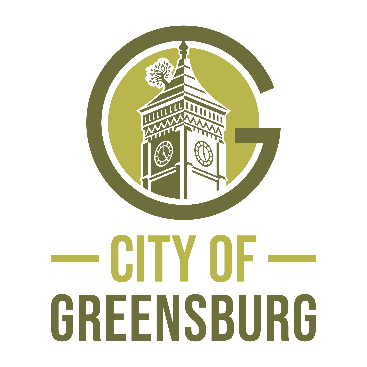 
					     	Application FormPLEASE PRINT							Date:_________________________
Property Owner Name:_________________________________________________Property Address:_______________________________________________________________Mailing Address (if different from above):____________________________________________Phone Number:_______________________		Email Address:_______________________Length of Curb:____________	Length of Sidewalk:___________   Width of Sidewalk:________
	Draw a sketch of your request.  Show street names, dimensions, lot lines, curb/sidewalk to be
               		 installed or replaced, driveways and any other pertinent information. 1.  The Shared Cost Sidewalk and Curb Program request does not relieve me of any obligation pursuant to City ordinance and or state or federal law.
2.  This work requires me/my contractor to obtain an approved Street Cut permit. 
3.  I am responsible for removing, at my expense, any trees necessary to install the curb/sidewalk.
4.  I am responsible for paying all contractors and suppliers with whom I contract, prior to requesting reimbursement.
5.  All formwork must be inspected by an Engineering Staff Member before placing any material.
6.  All construction must meet the current Shared Cost Sidewalk and Curb Program Standard Specifications included. 
7.  This application, if approved, is void and reimbursement will not be paid if work is not completed and 
receipts turned in by November 15th.

_______________________________________________
Signature of Property Owner